Pressemitteilung
Nr. 1008/2019
Auf engstem Raum viel Platz für Reinigungstextilien – mit den neuen „Kleinen Riesen“ von Miele für GebäudereinigerJetzt mit sechs und acht Kilogramm Füllgewicht Spezialprogramme für Mopps, Pads und Wischtücher Wals, 04. April 2019. – Wo täglich große Mengen Mopps und Wischtücher auf kleinem Raum sauber werden müssen, sind die Kleinen Riesen von Miele die richtige Wahl. Im April kommen die kompakten Waschmaschinen und Trockner, die auch unter dem Namen „Mop Star“ bekannt sind, für sechs und acht Kilogramm Beladungskapazität auf den Markt. Sie brauchen wie bisher nur einen halben Quadratmeter Platz, können aber mit mehr Reinigungstextilien beladen werden. Schon auf den ersten Blick ist durch die hochwertige Edelstahlblende erkennbar, dass es sich nicht um Haushaltsmaschinen handelt. Vor allem die Technik dahinter ist für deutlich höhere Beanspruchungen ausgelegt, wie sie auch in Gebäudereinigungsunternehmen an der Tagesordnung sind. In den Waschmaschinen sind außer 15 Grundprogrammen für Mopps, Pads und Wischtücher auch neue Spezialprogramme verfügbar. Sie ermöglichen eine thermische und chemothermische Desinfektion mit anschließender Präparation durch flüssige Reinigungs- und Desinfektionsmittel. Die Restfeuchte ist einstellbar. So lassen sich die Reinigungstextilien sofort wiederverwenden.  Mehr Bedienkomfort und weniger ZeitbedarfAuf einem neuen, leicht lesbaren Klartext-Display lassen sich schnell und intuitiv bis zu 29 Sprachen anwählen – auch während der laufenden Programme. Für zügige Arbeitsabläufe im Alltag sorgen kurze Laufzeiten und eine Tür, die sich ohne eine separate Taste zur Entriegelung besonders einfach öffnen lässt. Ebenfalls praktisch: Die sensorgesteuerte Füllstandsanzeige für Waschmittel und die einfache Filterreinigung des Trockners.   Vor Beginn des Waschprozesses schleudert das patentierte Miele-Vorentwässerungsverfahren groben Schmutz und verunreinigtes Wasser aus den Mopps, so dass während der Hauptwäsche mehr Frischwasser einströmen kann. Gleichzeitig werden auch die Reste vorhandener Reinigungsmittel und verbrauchte Tenside entfernt. Ergebnis: Die Waschmittel können ihre Wirkung besser entfalten. Bei Mikrofaser-Mopps strömt außerdem am Ende der Hauptwäsche zusätzliches Wasser in die Maschine. Dadurch wird der Ausspüleffekt weiter erhöht und mit abgesenkten Temperaturen verhindert, dass die schweren Mopps bei hohen Schleudertouren an der Trommel haften.  Mehr Geschwindigkeit in der Waschtrommel bei hoher LaufruheDen späteren Trocknungsprozess verkürzt eine besonders effektive Entwässerung aller Textilien beim Schleudern – bei gleichbleibender Laufruhe trotz erhöhter Schleuderdrehzahlen. Dies kommt im Zusammenspiel mit hochwertigen Bauteilen wie Spezialheizkörpern aus korrosionsbeständigem Material, in denen sich weder Schmutz noch Flusen verfangen können, der Langlebigkeit zugute.  Über das Unternehmen: 
Miele ist der weltweit führende Anbieter von Premium-Hausgeräten für die Produktbereiche Kochen, Backen, Dampfgaren, Kühlen/Gefrieren, Kaffeezubereitung, Geschirrspülen, Wäsche- sowie Bodenpflege. Hinzu kommen Geschirrspüler, Waschmaschinen und Wäschetrockner für den gewerblichen Einsatz sowie Reinigungs-, Desinfektions- und Sterilisationsgeräte für medizinische Einrichtungen und Laboratorien (Geschäftsbereich Professional). Das 1899 gegründete Unternehmen unterhält acht Produktionsstandorte in Deutschland sowie je ein Werk in Österreich, Tschechien, China und Rumänien. Der Umsatz betrug im Geschäftsjahr 2017/18 rund 4,1 Milliarden Euro, wovon 70 Prozent außerhalb Deutschlands erzielt wurden. In fast 100 Ländern ist Miele mit eigenen Vertriebsgesellschaften oder über Importeure vertreten. Weltweit beschäftigt das in vierter Generation familiengeführte Unternehmen etwa 20.100 Menschen, 11.200 davon in Deutschland. Der Hauptsitz des Unternehmens ist Gütersloh in Westfalen.Die österreichische Tochter des deutschen Familienunternehmens wurde 1955 in Salzburg gegründet. Miele Österreich erreichte 2018 einen Umsatz von € 249 Mio. und konnte die Marktführerschaft bei großen Hausgeräten weiter ausbauen. Zu diesem Text gibt es zwei FotosFoto 1: Viel Platz für Mopps und Wischtücher auf kleinem Raum: 
Eine Waschmaschine und ein Trockner aus der neuen Generation Kleine Riesen. Auf jeweils einem halben Quadratmeter sorgen sie mit Spezialprogrammen für saubere und trockene Reinigungstextilien. (Foto: Miele)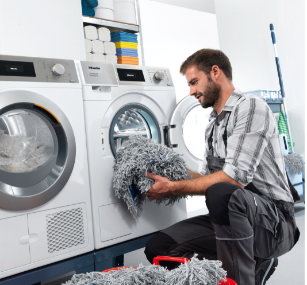 Foto 2: Das neue Display lässt sich in 29 Sprachen leicht bedienen, und auch die kurzen Laufzeiten ermöglichen zügige Arbeitsabläufe im Alltag. (Foto: Miele)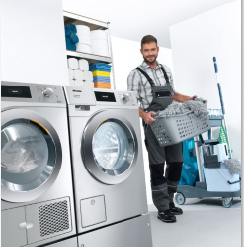 